Smlouva o výpůjčcevčetně podmínek poskytování systémového servisního zabezpečeníČíslo smlouvy Ag ID: 102340-n33-v8Smluvní stranyNázev subjektu:	ROCHE s. r. o.Sídlo:	Sokolovská 685/136f, Karlín, 186 00 Praha 8IČO:	49617052DIČ:	CZ49617052Zápis v OR:	C 13202 vedená u Městského soudu v PrazeZastupuje:	XXX	XXXBankovní spojení:	UniCredit Bank Czech Republic and Slovakia, a. s. Číslo účtu:	2102556818/2700(dále jen „Půjčitel“)aNázev subjektu:	Česká republika - Ministerstvo obrany Sídlo:	Tychonova 1, 160 01 Praha 6 IČO:	60162694DIČ:	CZ60162694Zastupuje:		          XXXAdresa pro doručování:	Vítězné náměstí 5, 160 01 Praha 6(dále jen „Vypůjčitel“)uzavřely tuto smlouvu o výpůjčce (dále jen „Smlouva“).Předmět SmlouvyPůjčitel touto Smlouvou přenechává Vypůjčiteli do bezplatného užívání předmět výpůjčky včetně všech součástí a příslušenství potřebných k jeho řádnému užívání specifikovaný v Příloze č. 1 Smlouvy (dále jen „Přístroj“). Celková hodnota Přístroje je uvedena v Příloze č. 1.Půjčitel prohlašuje, že je výhradním vlastníkem Přístroje a je oprávněn jej přenechat Vypůjčiteli ve smyslu § 2193 a násl. zákona č. 89/2012 Sb., občanský zákoník, ve znění pozdější předpisů (dále jen „Občanský zákoník“). Půjčitel účetně odepisuje pořizovací hodnotu Přístroje.Půjčitel umísťuje Přístroj u Vypůjčitele na místě k tomu Vypůjčitelem určeném a Půjčitelem odsouhlaseném. O umístění a zprovoznění Přístroje Půjčitel sepíše instalační protokol. Vypůjčitel se zavazuje zabezpečit, aby po umístění a zprovoznění Přístroje byla k dispozici jím pověřená osoba, která funkčnost a způsobilost Přístroje k řádnému užívání zkontroluje a instalační protokol za Vypůjčitele podepíše. V případě ukončení výpůjčky smluvní strany sepíší obdobně deinstalační protokol. Vypůjčitelem určené místo plnění je uvedeno v Příloze č. 1 Smlouvy (dále jen „Místo plnění“).Práva a povinnosti smluvních stranPůjčitel se zavazuje, že bezúplatně provede:Instalaci Přístroje a uvedení Přístroje do řádného provozu v Místě plnění v souladu s právními předpisy.Instruktáž, resp. zaškolení pracovníků Vypůjčitele z hlediska obsluhy Přístroje, jeho nastavení, kalibrace a údržby a instruktáž, resp. zaškolení o podmínkách jeho bezpečného použití a provozu. V případě instruktáže obdrží pracovníci Vypůjčitele certifikát k provádění instruktáže obsluhy Přístroje dle § 61 zákona č. 268/2014 Sb., o diagnostických zdravotnických prostředcích in vitro, ve znění pozdějších předpisů (dále jen „Zákon o zdravotnických prostředcích“). Instruktáž, resp. zaškolení obsluhy bude provedena v souladu s požadavky Zákona o zdravotnických prostředcích a v souladu se zákonem č. 262/2006 Sb., zákoník práce, ve znění pozdějších předpisů.Půjčitel se zavazuje, že spolu s Přístrojem předá Vypůjčiteli:Uživatelskou dokumentaci a návod k obsluze v českém jazyce.Platné prohlášení o shodě v souladu s právními předpisy.Protokol o provedení instruktáže, resp. zaškolení obsluhy.Seznam osob Půjčitele a jejich potvrzení o pověření provádět instruktáž dle § 61 odst. 2 Zákona o zdravotnických prostředcích.Půjčitel se zavazuje provádět systémový servis Přístroje. Za tímto účelem se smluvní strany dohodly v Příloze č. 2 Smlouvy na podmínkách poskytování systémového servisního zajištění zdravotnických prostředků.Půjčitel se zavazuje poskytnout součinnost Vypůjčiteli ohledně plnění jeho povinností jako správce, které vyplývají z Nařízení EU č. 2016/679, o ochraně osobních údajů (dále jen „GDPR“).Vypůjčitel se zavazuje poskytnout Půjčiteli potřebnou součinnost při instalaci i deinstalaci Přístroje a protokolárně tuto skutečnost potvrdit.Vypůjčitel se zavazuje k součinnosti při plnění povinností Půjčitele (například umožnění vzdálené správy Vypůjčiteli pro provádění systémového servis Přístroje).Vypůjčitel je povinen používat Přístroj s péčí řádného hospodáře a jen k takovým účelům, pro něž je výrobcem určen. Je povinen chránit Přístroj před poškozením (byť i z nedbalosti), ztrátou nebo zničením. Pro případ, že po dobu trvání Smlouvy dojde v místě instalace Přístroje k poškození nebo zničení Přístroje živelnou událostí, k poškození nebo zničení Přístroje vodou z vodovodního zařízení nebo k odcizení Přístroje způsobem, při kterém pachatel překonal překážky nebo opatření chránící Přístroj před zcizením, nese Vypůjčitel škodu na Přístroji, která vznikne uvedenými škodními událostmi, ke své tíži.V případě vzniku škody na Přístroji z důvodu zanedbání povinností Vypůjčitele je tento povinen uhradit Půjčiteli vzniklou škodu. Za standardní opotřebení Přístroje způsobené jeho řádným používáním Vypůjčitel neodpovídá.Vypůjčitel nesmí přenechat ani zřídit jakákoliv práva k Přístroji třetí straně.Vypůjčitel je povinen určit pracovníky odpovědné za provoz Přístroje a umožnit Půjčiteli přístup za účelem výkonu servisu a ověření stavu Přístroje.Vypůjčitel je povinen nejpozději do tří pracovních dnů od zániku této Smlouvy vrátit Půjčiteli Přístroj a umožnit jeho převzetí Půjčitelem v Místě plnění. Vypůjčitel je povinen vrátit Přístroj Půjčiteli včetně všech jeho součástí a příslušenství potřebných k jeho řádnému užívání, a to ve stavu odpovídajícím obvyklému opotřebení za dobu trvání výpůjčky.Vypůjčitel odpovídá za jakoukoli škodu či újmu způsobenou třetím stranám v důsledku použití Přístroje v rozporu s pokyny výrobce nebo pokyny Půjčitele či v důsledku protiprávního jednání nebo opomenutí nebo neodborného postupu ze strany Vypůjčitele či jeho zaměstnanců.Vypůjčitel, jako správce osobních údajů pacientů a dalších osob, získaných prostřednictvím Přístroje, je povinen informovat své pacienty o (i) rozsahu zpracovávaných osobních údajích, (ii) délce zpracování osobních údajů, (iii) zpracovatelích, včetně Vypůjčitele a o (iv) právech subjektů údajů dle GDPR.Smluvní strany se zavazují k zajištění ochrany obchodního tajemství, důvěrných informací, smluvních stran i pacientů Vypůjčitele, se kterými při plnění této Smlouvy přijdou do styku. Smluvní strany se zavazují k přijetí technickoorganizačních opatření a zabezpečení mlčenlivosti všech jejich zaměstnanců za účelem ochrany výše uvedených údajů, zejména aby zabránili jejich zneužití. Smluvní strany se zavazují k dodržení veškerých ujednání tohoto bodu Smlouvy i po zániku smluvního vztahu. Závazky tohoto bodu vyplývají zejména z požadavků zákona č. 372/2011 Sb., o zdravotních službách a podmínkách jejich poskytování (zákon o zdravotních službách), ve znění pozdějších předpisů (dále jen „Zákon o zdravotních službách“), zákona č. 373/2011 Sb., o specifických zdravotních službách (dále jen „Zákon o specifických zdravotních službách“) a vyhláška č. 98/2012 Sb., o zdravotnické dokumentaci (dále jen „Vyhláška o zdravotnické dokumentaci“).Vypůjčitel se zavazuje ke dni předání Přístroje zpět Půjčiteli zajistit, že Přístroj bude prostý jakýchkoliv osobních údajů, zejména pacientských dat.Doba trvání a zánik SmlouvyTato Smlouva se uzavírá na dobu určitou, a to od podpisu Smlouvy do 30. 06. 2023.Smluvní strany jsou oprávněny tuto Smlouvu kdykoliv písemně vypovědět, a to i bez udání důvodu. Výpovědní doba činí 3 měsíce a počíná běžet prvním dnem kalendářního měsíce následujícího po doručení písemné výpovědi druhé smluvní straně.Půjčitel je oprávněn od této Smlouvy odstoupit a požadovat okamžité vrácení Přístroje v případě opakovaného porušení kterékoliv povinnosti Vypůjčitele.V případě byť i jediného porušení povinnosti Vypůjčitele používat pro provoz Přístroje výhradně spotřební a provozní materiál dodávaný Půjčitelem má Půjčitel právo tuto smlouvu vypovědět bez výpovědní doby.Půjčitel je oprávněn Vypůjčiteli Přístroj kdykoli odebrat z důvodu stažení výrobku z oběhu.Vedlejší smluvní ujednání Smluvní strany berou na vědomí, že text této Smlouvy bude v souladu se zákonem č. 340/2015 Sb., o zvláštních podmínkách účinnosti některých smluv, uveřejňování těchto smluv a o registru smluv (zákon o registru smluv), ve znění pozdějších předpisů (dále jen „Zákon o registru smluv“), zveřejněn v registru smluv.Zveřejnění provede Půjčitel. Půjčitel odpovídá za správné vyplnění metadat. Smlouva bude zveřejněna ve formě textového obrazu, a to ve formátu .DOCX, .ODT, nebo .DOC, který je strojově čitelný a otevřený.Smluvní strany se v souladu se Zákonem o registru smluv zavazují nezveřejňovat text, který považují za obchodní tajemství.Vypůjčitel provede anonymizaci osobních údajů a znečitelnění obchodního tajemství.Nebudou-li smluvní strany postupovat podle odst. 4.2, pak se dále zavazují nezveřejnit podpisy oprávněných osob, které považují za projevy osobní povahy chráněné jako osobní údaje zvláštní kategorie.Zrušení Smlouvy od počátku jako sankční účinek ze zákona z důvodu nedodržení zveřejnění Smlouvy zákonným způsobem, nebude mít vliv na platnost ujednání v tomto článku. Strany i v tomto případě jsou tímto článkem jako zvláštním vedlejším ujednáním Smlouvy vázány. Poškozená strana má nárok na náhradu újmy, která jí nezveřejněním nebo zveřejněním v rozporu se zákonem nebo tímto článkem vznikla.Smluvní strany projednaly tento článek zvlášť, porozuměly jeho obsahu, vyjadřuje jejich vážnou a svobodnou vůli se jím řídit.Ustanovení o zpracování osobních údajůOsobní údaje Vypůjčitele, čímž se rozumí též osobní údaje jeho zaměstnanců a spolupracovníků, a popřípadě jiné údaje, které Půjčitel obdrží od Vypůjčitele v souvislosti s uzavřením či plněním Smlouvy Vypůjčitelem, budou zpracovány v databázi Půjčitele a bude s nimi nakládáno v souladu s platnými právními předpisy v oblasti ochrany osobních údajů. Tyto osobní údaje použije Půjčitel za účelem plnění smluv s Vypůjčitelem. Vypůjčitel tímto bere na vědomí, že Půjčitel bude zpracovávat osobní údaje Vypůjčitele po dobu trvání smluvního vztahu a dále po dobu stanovenou zvláštními právními předpisy, anebo po dobu delší vznikne-li v odůvodněném případě potřeba uchovávat údaje v souvislosti s konkrétním případem. Vypůjčitel se zavazuje řádně poučit o zpracování osobních údajů Půjčitelem své zaměstnance a další fyzické osoby podílející se na straně Vypůjčitele na spolupráci s Půjčitelem.Dále Půjčitel může mít přístup k osobním údajům pacientů Vypůjčitele za účelem servisu Přístroje, anebo ad hoc při odstraňování závad Přístroje. Vypůjčitel bere na vědomí, že Půjčitel nezpracovává osobní údaje ve smyslu GDPR a zákona č. 110/2019 Sb., o zpracování osobních údajů (dále jen „Zákon o zpracování osobních údajů“) a v souladu se stanoviskem Úřadu pro ochranu osobních údajů č. 4/2013 bude zachovávat mlčenlivost o osobních údajích pacientů.V souvislosti s poskytnutými údaji má Vypůjčitel resp. fyzické osoby podílející se na straně Vypůjčitele na spolupráci s Půjčitelem právo (i) na přístup k osobním údajům, (ii) na opravu nepřesných a doplnění neúplných osobních údajů, (iii) na výmaz osobních údajů, nejsou-li již osobní údaje potřebné pro účely, pro které byly shromážděny či jinak zpracovány, anebo zjistí-li se, že byly zpracovávány protiprávně, (iv) na omezení zpracování osobních údajů ve zvláštních případech, a dále také právo (v) vznést námitku, po níž zpracování osobních údajů bude ukončeno, neprokáže-li se, že existují závažné oprávněné důvody pro zpracování, jež převažují nad zájmy nebo právy a svobodami dotčených osob zejména, je-li důvodem případné vymáhání právních nároků a (vi) obrátit se na Úřad pro ochranu osobních údajů.Závěrečná ustanoveníTato Smlouva je vyhotovena ve 4 stejnopisech o 5 stranách textu a 6 stranách příloh, přičemž každá ze smluvních stran obdrží po dvou vyhotoveních.Tato smlouva může být měněna či doplňována pouze vzájemně odsouhlasenými písemnými postupně číslovanými dodatky, které se po jejich podpisu zástupci smluvních stran stávají její nedílnou součástí.Tato Smlouva nabývá účinnosti dnem jejího uveřejnění v registru smluv.Smluvní strany prohlašují, že si tuto Smlouvu přečetly, obsah Smlouvy je jim srozumitelný a vyjadřuje jejich pravou a svobodnou vůli, na důkaz čehož připojují níže své podpisy.Seznam příloh:Příloha č. 1 – PřístrojPříloha č. 2 – Podmínky poskytování služeb systémového servisního zajištění zdravotnického prostředku Příloha č. 3 – Technická specifikace Přístroje Podpisová StranaROCHE s. r. o.		Česká republika - Ministerstvo obranyPůjčitel	VypůjčitelDatum ___________________	Datum ___________________Jméno:	XXX					      Jméno: XXXFunkce:	XXX	Funkce:	XXX Datum ___________________Jméno:	XXXFunkce:	XXXPříloha č. 1 – PřístrojMísto plnění: Hlučín.Příloha č. 2 – Podmínky poskytování služeb systémového servisního zajištění zdravotnického prostředkuDefinice poskytovaných služebPůjčitel se zavazuje Vypůjčiteli poskytovat systémové servisní zajištění Přístroje, tj. servisní zásahy, mezi které patří především:bezpečnostně technické kontroly (dále jen „BTK“), jejichž obsah a časový interval určuje výrobce a zejména Zákon o zdravotnických prostředcích,modifikace (povinné nebo doporučené) mechanických nebo elektronických částí na základě doporučení výrobce,opravy v případě poruchy nebo nesprávné funkce včetně zajištění případných náhradních dílů nutných k opravě,aplikační podporu obsluhy proaktivně nebo na vyžádání,upgrade programového vybavení,a to za podmínek uvedených níže.Podmínky realizace systémového servisuPůjčitel na základě požadavku Vypůjčitele (dále jen „Objednávka“) provede servisní zásah. Vypůjčitel žádá o servisní zásah na zákaznickém centru podpory Půjčitele níže uvedenými prostředky:expresně on-line pro registrované na portálu DiaLog: https://dialogportal.roche.com/dialog/cz/cs/e-services,e-mailem: czech.rcsc@roche.com,telefonicky:SWA CZ na čísle 800 105 555,HosPoc CZ na čísle 800 105 000,Tissue Diagnostics CZ na čísle 800 111 199,Molecular Diagnostics CZ na čísle 800 111 199,IT CZ na čísle 800 207 777.Půjčitel se na základě Objednávky zavazuje provést servisní zásah prostřednictvím osob pověřených Půjčitelem (dále jen „Servisní technici“ nebo v jednotném čísle) telefonicky, anebo pokud to dle názoru Půjčitele situace vyžaduje, osobně, na místě, kde je Přístroj umístěn. V takovémto případě se Půjčitel zavazuje zahájit servisní zásah telefonicky okamžitě nebo v Místě plnění v co nejkratší možné době, nejdéle však do 24 hodin po obdržení Objednávky.BTK Přístroje provádí Servisní technik za běžných okolností v pravidelných intervalech, kdy určujícím datem pro stanovení první BTK je datum instalace Přístroje a pro všechny následné pak datum naposledy provedené BTK. Po provedené BTK je pak Servisní technik povinen na Přístroji viditelně označit platnost BTK. Půjčitel se zavazuje dokončit BTK v průběhu jednoho dne od jejího zahájení, a to ještě v době platnosti předchozí. Pokud z jakéhokoli důvodu vyzve Vypůjčitel Půjčitele k provedení BTK dříve než v plánovaném termínu, je nový termín provedení BTK a její eventuální zpoplatnění předmětem dohody smluvní stran.Modifikace a upgrade programového vybavení jsou prováděny Půjčitelem po dohodě s Vypůjčitelem tak, aby co nejméně narušily běžný provoz Přístroje. Servisní zásah s výjimkou BTK se Půjčitel zavazuje dokončit v co nejkratší možné době, nejdéle však do 48 hodin od jeho zahájení.O výměně dílu rozhoduje Servisní technik. Po výměně vadné díly přecházejí do vlastnictví Půjčitele.O provedení servisního zásahu smluvní strany sepíší protokol. Vypůjčitel se zavazuje zabezpečit, aby po provedení servisního zásahu byla k dispozici jím pověřená osoba, která funkčnost Přístroje zkontroluje a podepíše protokol za Vypůjčitele.Práva a povinnosti smluvních stranPůjčitel se zavazuje k následujícím povinnostem:zahájit servisní zásah na Přístroji v souladu se sjednanými lhůtami a režimem práce Vypůjčitele,na pracovišti Vypůjčitele dodržovat zvláštní podmínky předepsané provozními předpisy Vypůjčitele nebo příslušnými právními, hygienickými a bezpečnostními předpisy,respektovat odůvodněné požadavky Vypůjčitele co do doby zahájení servisního zásahu,zajistit náhradní díly na Přístroje nutné pro provedení servisního zásahu nejdéle do 24 hodin,zajistit v případech, kdy to Půjčitel považuje za odůvodněné, opravu Přístroje.Vypůjčitel se zavazuje k následujícím povinnostem:dodržovat obslužní a technické podmínky provozu stanovené výrobcem Přístroje a Půjčitelem dle průvodní technické a uživatelské dokumentace a používat provozní média výrobcem a Půjčitelem předepsané jakosti,zajistit, aby Přístroj byl vždy obsluhován plně vyškolenou osobou, která je schopna na odborné a informované úrovni komunikovat se zákaznickým centrem podpory Půjčitele nebo Servisním technikem,zajistit pomocí svého vyškoleného pracovníka pravidelnou uživatelskou údržbu podle doporučení výrobce a její zadokumentování v deníku Přístroje,neprodleně oznámit dohodnutým způsobem Půjčiteli vzniklé závady na Přístrojích,umožnit Servisním technikům provést BTK v pracovních dnech v době od 8:00 do 17:00 hodin,umožnit Servisním technikům příjezd a parkování zdarma pro jejich dopravní prostředek s nezbytným vybavením při objektu, kde jsou instalovány Přístroje, tj. v Místě plnění, disponuje-li Vypůjčitel možností zajistit bezplatné parkování,poskytnout Servisním technikům nezbytný provozní materiál nutný ke kontrole funkce Přístroje.Následky porušení povinností Půjčitele:V případě vadného provedení servisního zásahu ze strany Půjčitele je Vypůjčitel oprávněn požadovat provedení dodatečného servisního zásahu. Vznikne-li Vypůjčiteli jakákoli přímá či nepřímá škoda či újma v souvislosti s tím, že Půjčitel poruší některou ze svých povinností nebo v souvislosti se samotným provedením servisního zásahu ze strany Půjčitele, je Půjčitel povinen takovou škodu či újmu nahradit jen na základě společné dohody mezi Půjčitelem a Vypůjčitelem do výše této škody.Náklady spojené s nedodržením povinností Vypůjčitele:Pokud Vypůjčitel poruší některou ze svých povinností dle této Smlouvy a Půjčiteli v důsledku toho vznikne, ať už přímo či nepřímo, jakákoli škoda, újma či jakékoli náklady, je Vypůjčitel povinen Půjčiteli takovouto škodu, újmu či náklady v plné výši nahradit. Pokud Vypůjčitel neoznámí závadu neprodleně po jejím vzniku a pokud to bude mít za následek zvýšení nákladů na servisní zásah, je Vypůjčitel povinen Půjčiteli takovéto zvýšené náklady v plné výši nahradit. Závady způsobené VypůjčitelemVypůjčitel nese odpovědnost za závady na Přístroji v případech vyjmenovaných v Příloze č. 3 bod 5 a zavazuje se nést náklady na servisní zásah vyžadovaný v důsledku takovéto závady v plné výši. Vypůjčitel se zavazuje nést náklady na servisní zásah vyžadovaný v důsledku jakékoliv závady na Přístroji způsobené neodbornou obsluhou či neodborným zásahem do Přístroje.  Za servisní zásah provedený za účelem odstranění závady dle předchozího odstavce, je Vypůjčitel povinen Půjčiteli uhradit odměnu s fakturační sazbou 2 490 Kč bez DPH za každou započatou hodinu skutečného výkonu  práce Servisního technika a případný materiál nutný k odstranění takto vzniklé závady. Fakturační sazba je konečná a paušálně zahrnuje dopravní, časové, případné ubytovací náklady související s tímto výkonem Servisního technika.PŘÍLOHA Č. 3 – Technická specifikace přístrojeMagNA LyserAutomatický homogenizátor tkáníObrázekTechnické údaje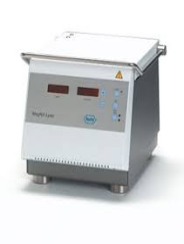 Náklady systémového servisního zabezpečeníSmluvní podmínky systémového servisního zajištění MagNA Lyser zahrnují náklady na:provedení opravy v případě poruchy, tj. uvedení MagNA Lyser do stavu plné využitelnosti jeho technických parametrů, včetně výměny vadných dílů (oprava se neprovádí na místě, ale v servisním centru v zahraničí),dodání potřebných náhradních dílů k opravě,aplikační a školící servis, modifikace mechanických částí MagNA Lyser doporučené výrobcem,aktualizaci programového vybavení MagNA Lyser,dopravu MagNA Lyser do servisního centra, poskytnutí náhradního MagNA Lyser po dobu opravy.Smluvní podmínky systémového servisního zajištění MagNA Lyser nezahrnují náklady na:dodávky materiálu spotřebního charakteru,       náklady na stěhování MagNA Lyser na jiné pracoviště Vypůjčitele.Popis BTKNáklady hrazené VypůjčitelemNáklady vynaložené na odstranění závady, která byla způsobena z důvodu:nedodržení předpisů výrobce o používání a údržbě,nedodržení provozních, bezpečnostních nebo hygienických předpisů,provedení svévolných zásahů a změn na MagNA Lyser nebo násilné poškození s výjimkou výrobcem předepsaných pravidelných údržbových prací, které vykonává vyškolená obsluha Vypůjčitele,nedodržení předepsané kvality elektrické sítě v místě připojení MagNA Lyser v případě, že není použit Půjčitelem doporučený typ UPS (zdroj nepřerušitelného napětí),neoprávněné přemístění MagNA Lyser do závadného prostředí s vysokou teplotou, vysokou vlhkostí, vysokou prašností nebo korozivní atmosférou,vlivem požáru nebo jiné živelné katastrofy,budou hrazeny Vypůjčitelem.Servisní dokumentaceServisní zpráva obsahuje potvrzení a popis provedeného výkonu, odpracovaných hodin, času na cestě a spotřebovaným materiálem použitým k BTK.Potvrzení o provedení BTK obsahuje datum provedení a termín příští BTK a na vyžádání, odpovídající přílohy o provedených pracích BTK a kontrolních měřeních, které odpovídají požadavkům norem ISO 15189 nebo 17025.Každý dokument vystavený servisním technikem po servisním zásahu obsahuje potvrzení o bezpečnosti a funkčnosti MagNA Lyser v souladu se zákonem č. 268/2014 Sb., o zdravotnických prostředcích a o změně zákona č. 634/2004 Sb., o správních poplatcích, ve znění pozdějších předpisů.				Katalogové čísloNázevVýrobní čísloHodnota bez DPH3358976001MagNA Lyser 230 V42655236163 625 KčZákl. rozměryhl. x šíř. 38 x 31,5[cm]výška30[cm]Hmotnost22[kg]Příkonvč. comp.345[VA]Tepelné zář.vč. comp.kJ / BTU/hTeplota v mist15 - 32°CÚroveň hlukusb/op/maxdBDop. UPS[VA]uživatel pravidelně mění prachové filtry Bezpečnostně technická kontrola:Bezpečnostně technická kontrola není předepsána !!!Kontrolní kroky: